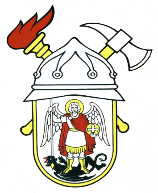 JAVNA VATROGASNA POSTROJBAGRADA ŠIBENIKAPut groblja 222000 ŠibenikKLASA: 030-01/19-04/02URBROJ: 2182/01-7-1-03-19-2Šibenik, 31. siječnja 2019. godineZ A K LJ U Č A KNa 37. sjednici Upravnog vijeća Javne vatrogasne postrojbe grada Šibenika, koja je održana dana 31. siječnja 2019. godine, doneseni su slijedeći zaključci i odluke:Usvojen je Zapisnik sa sjednice Upravnog vijeća od 28. siječnja 2019. godine,Donesena je Odluka o prebijanju manjka prihoda poslovanja viškom prihoda poslovanja,Usvojen je Financijski izvještaj za 2018. godinu,Donesena je Odluka o raspodjeli financijskog rezultata,Usvojeno je Izvješće o radu s financijskim izvješćem za 2018. godinu,Usvojen je Pravilnik o plaćama i drugim primanjima zaposlenika Javne vatrogasne postrojbe grada Šibenika,Usvojen je Poslovnik o radu Upravnog vijeća								Predsjednik Upravnog vijeća								          Tomislav Banovac